Lampiran 25Media Gambar PiktogramGambarくんよみオンヨミ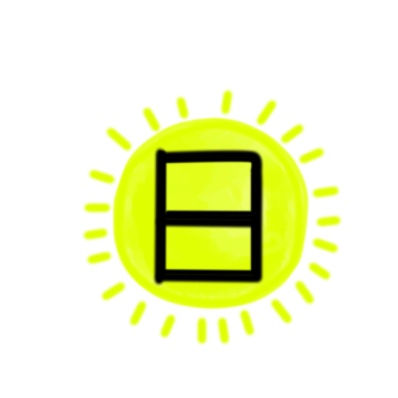 Matahariひ、－びか日（ひ）三日（みっか）日曜日（にちようび）日本（にほん）にち、に（じつ）Matahari Tanggal 3Minggu Jepang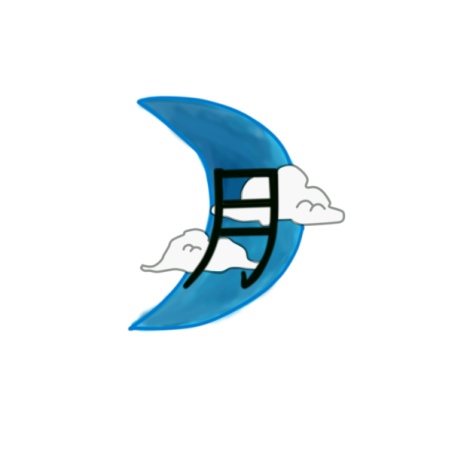 Bulanつき月（つき）月曜日（げつようび）いっか月（いっかがつ）一月（いちがつ）二月（にがつ）げつがつBulan SeninDalam 1 bulanJanuariFebuari 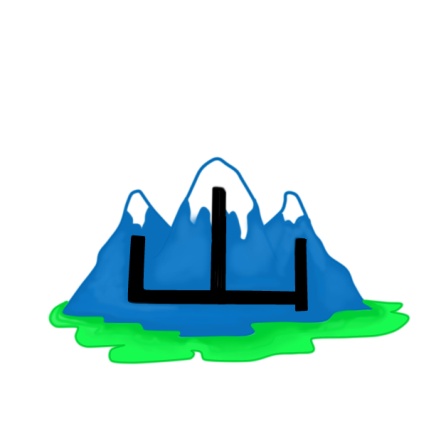 Gunungやま山（やま）山下（やました）山田（やまだ）ふじ山（ふじやま）火山（かざん）さん、－ざんGunung Nama orang jepangNama orang jepangGunung fujiGunung berapi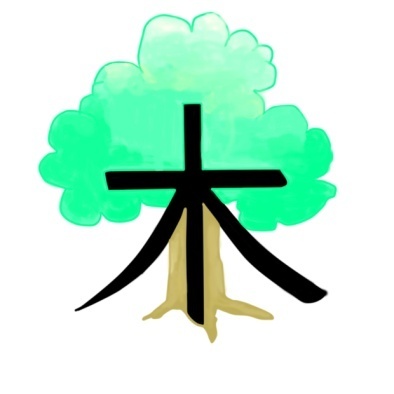 Pohonき木（き）木村（きむら）木曜日（もくようび）土木（どぼく）もく（ぼく）Pohon Nama orang jepangKamis Teknik sipil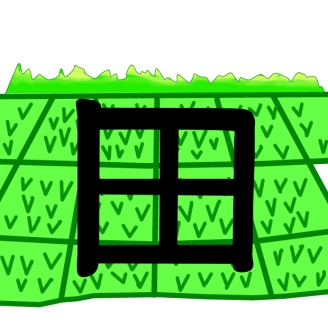 Sawahた、だ田（た）田中（たなか）山田（やまだ）水田（すいでん）でんSawah Nama orang jepangNama orang jepangIrigasi 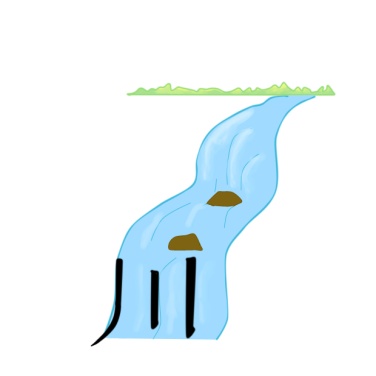 Sungaiかわ、－がわ川（かわ）ナイル川（がわ）小川（こがわ）（せん）Sungai Sungai nilNama orang jepang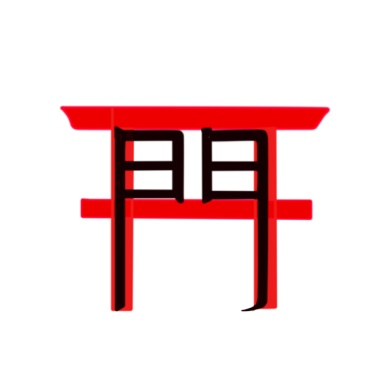 Gerbang（かど）門（もん）専門（せんもん）もんGerbang Keahlian 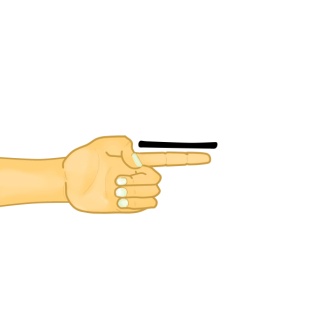 1ひと-つひと一つ（ひとつ）一人（ひとり）一月（いちがつ）一日（ついたち）いち1 (benda)Sendiri Januari Tanggal 1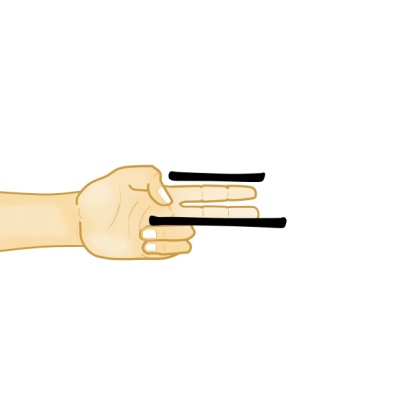 2ふた-つふた三つ（みっつ）二（に）二人（ふたり）二月（にがつ）二日（ふつか）に2 (benda)22 orangFebuari Tanggal 2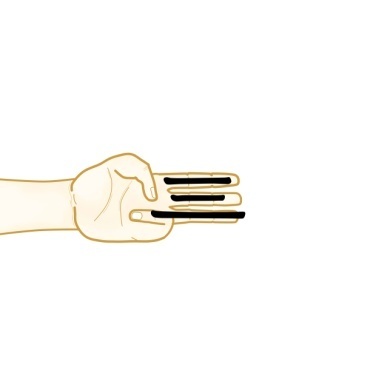 3みっ-つ三つ（みっつ）三日（みっか）三月（さんがつ）三年（さんねん）三十（さんじゅう）さん	3 (benda)Tanggal 3Maret 3 tahun30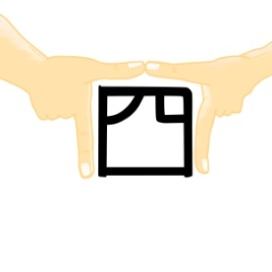 4よっつよんよ四つ（よっつ）四（よん）四日（よっか）四月（しがつ）し4 (benda)4 Tanggal 4April 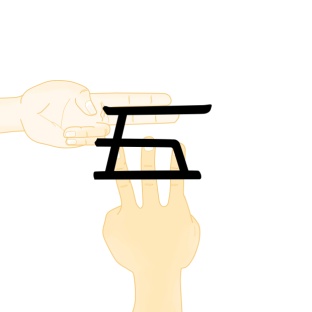 5いつ-ついつ五つ（いつつ）五日（いつか）五月（ごがつ）五年（ごねん）ご5 (benda)Tanggal 5Mei 5 tahun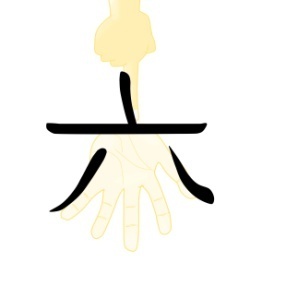 6むっ-つ六つ（むっつ）六日（むいか）六月（ろくがつ）六年（ろくねん）ろく、ろっ-6 (benda)Tanggal 6Juni 6 tahun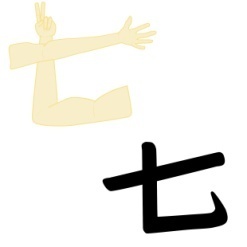 7なな-つなな七つ（ななつ）七日（なのか）七月（しちがつ）しち7 (benda)Tanggal 9Juli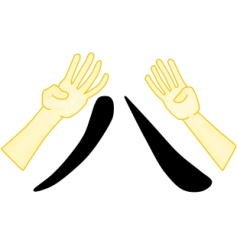 8やっ-つ八つ（やっつ）八日（ようか）八月（はちがつ）はち、はっ-8 (benda)Tanggal 8Agustus 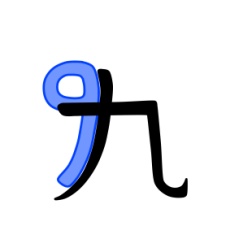 9ここの-つここの九つ（ここのつ）九日（ここのか）九月（くがつ）九百（きゅうひゃく）く、きゅう9 (benda)Tanggal 9September900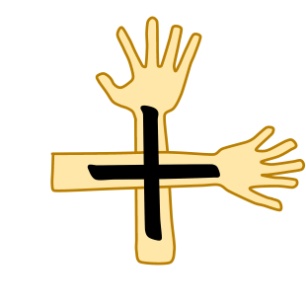 10とお十（とお）十日（とおか）十月（じゅうがつ）十年（じゅうねん）じゅう、じゅうっ-じっ-10 (benda)Tanggal 10Oktober10 tahun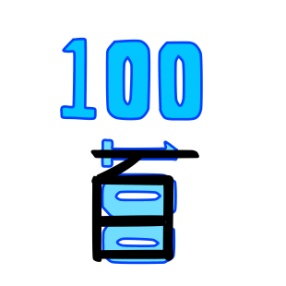 100二百（にひゃく）三百（さんびゃく）六百（ろっぴゃく）八百（はっぴゃく）ひゃく、-びゃく-ぴゃく200300600800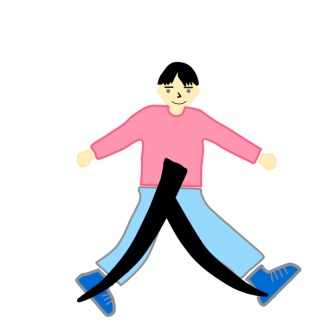 Orang / Manusiaひと人（ひと）一人（ひとり）日本人（にほんじん）三人（さんにん）人間（にんげん）じん、にんOrangSendiri/satu orangOrang jepangTiga orangManusia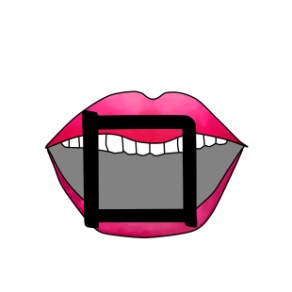 Mulutくち、-ぐち口（くち）入口（いりぐち）出口（でぐち）人口（じんこう）こうMulutPintu masukPintu keluarPopulasi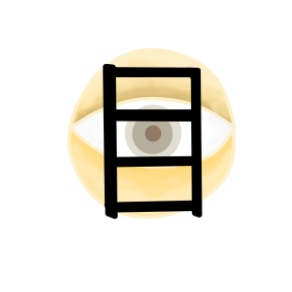 Mataめ目上（めうえ）目下（めした）目（め）目次（もくじ）もくAtasanBawahanMataDaftar isi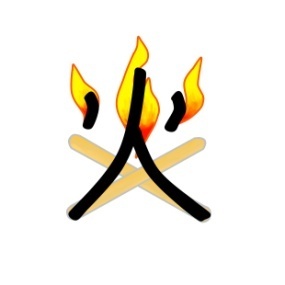 Apiひ火（ひ）火曜日（かようび）火山（かざん）火事（かじ）かApiSelasaGunung apiKebakaran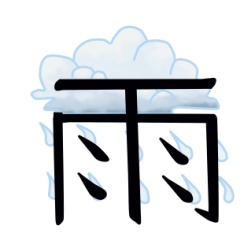 Hujanあめ雨（あめ）大雨（おおあめ）雨天（うてん）うHujanHujan lebatCuaca hujan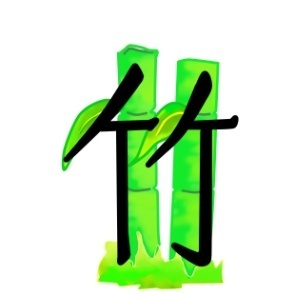 Bambuたけ竹（たけ）竹田（たけだ）竹の子（たけのこ）（ちく）BambuNama orang JepangRebung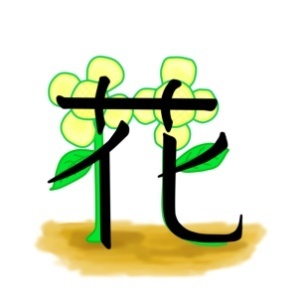 Bungaはな花（はな）花火（はなび）花びん（かびん）かBungaKembang apiVas bunga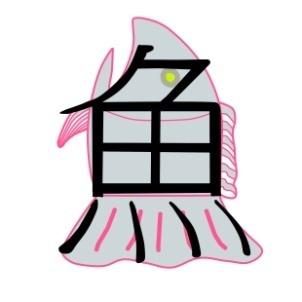 Ikanさかな魚（さかな）魚屋（さかなや）やき魚（さかな）金魚（きんぎょ）ぎょIkanToko ikanIkan gorengIkan emas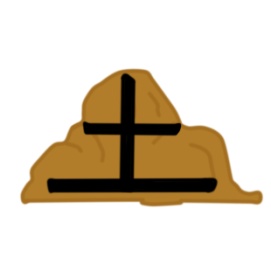 Tanahつち土（つち）土曜日（どようび）土木（どぼく）どTanahSabtuTeknik sipil